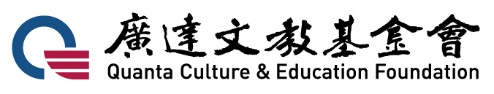 113學年度 廣達《游於智》計畫　申請表113學年度    縣(市)    國小 教學規劃進度表(上學期)113學年度    縣(市)    國小 教學規劃進度表(下學期) 一、學校申請之方案一、學校申請之方案一、學校申請之方案一、學校申請之方案一、學校申請之方案一、學校申請之方案一、學校申請之方案一、學校申請之方案一、學校申請之方案一、學校申請之方案一、學校申請之方案□普及方案 □精進方案 □普及+精進方案□普及方案 □精進方案 □普及+精進方案□普及方案 □精進方案 □普及+精進方案□普及方案 □精進方案 □普及+精進方案老朋友專案老朋友專案□普及續航 □精進續航□普及續航 □精進續航□普及續航 □精進續航□普及續航 □精進續航□普及續航 □精進續航二、學校基本資料二、學校基本資料二、學校基本資料二、學校基本資料二、學校基本資料二、學校基本資料二、學校基本資料二、學校基本資料二、學校基本資料二、學校基本資料二、學校基本資料學校名稱學校地址學校地址學校區位□一般□偏遠□特偏□一般□偏遠□特偏□一般□偏遠□特偏學校重點領域學校重點領域班級數教職員數教職員數學生人數是否有專任資訊教師是否有專任資訊教師是，     位        否是，     位        否是，     位        否是，     位        否是，     位        否校長姓名聯絡電話聯絡電話三、教學團隊基本資料三、教學團隊基本資料三、教學團隊基本資料三、教學團隊基本資料三、教學團隊基本資料三、教學團隊基本資料三、教學團隊基本資料三、教學團隊基本資料三、教學團隊基本資料三、教學團隊基本資料三、教學團隊基本資料主要聯繫教師姓名(一)教學領域教學領域教師身份班級導師   科任教師  其他 職稱           班級導師   科任教師  其他 職稱           班級導師   科任教師  其他 職稱           聯絡電話聯絡電話手機電子信箱電子信箱是否擁有使用coding軟體教學的經驗(可複選)是否擁有使用coding軟體教學的經驗(可複選)是否擁有使用coding軟體教學的經驗(可複選)是否擁有使用coding軟體教學的經驗(可複選)無相關經驗  Scartch  Blockly  MakeCode Webduino   mBlock   其他________無相關經驗  Scartch  Blockly  MakeCode Webduino   mBlock   其他________無相關經驗  Scartch  Blockly  MakeCode Webduino   mBlock   其他________無相關經驗  Scartch  Blockly  MakeCode Webduino   mBlock   其他________無相關經驗  Scartch  Blockly  MakeCode Webduino   mBlock   其他________無相關經驗  Scartch  Blockly  MakeCode Webduino   mBlock   其他________無相關經驗  Scartch  Blockly  MakeCode Webduino   mBlock   其他________是否曾參與教師工作坊培訓是否曾參與教師工作坊培訓是否曾參與教師工作坊培訓是否曾參與教師工作坊培訓無曾參與普及方案教師工作坊培訓   曾參與精進方案教師工作坊培訓   無曾參與普及方案教師工作坊培訓   曾參與精進方案教師工作坊培訓   無曾參與普及方案教師工作坊培訓   曾參與精進方案教師工作坊培訓   無曾參與普及方案教師工作坊培訓   曾參與精進方案教師工作坊培訓   無曾參與普及方案教師工作坊培訓   曾參與精進方案教師工作坊培訓   申請續航加選申請續航加選是否曾參與教師工作坊培訓是否曾參與教師工作坊培訓是否曾參與教師工作坊培訓是否曾參與教師工作坊培訓無曾參與普及方案教師工作坊培訓   曾參與精進方案教師工作坊培訓   無曾參與普及方案教師工作坊培訓   曾參與精進方案教師工作坊培訓   無曾參與普及方案教師工作坊培訓   曾參與精進方案教師工作坊培訓   無曾參與普及方案教師工作坊培訓   曾參與精進方案教師工作坊培訓   無曾參與普及方案教師工作坊培訓   曾參與精進方案教師工作坊培訓   申請普及培訓申請精進培訓申請普及培訓申請精進培訓教師姓名(二)教學領域教學領域教師身份班級導師   科任教師其他 職稱             班級導師   科任教師其他 職稱             班級導師   科任教師其他 職稱             聯絡電話聯絡電話手機電子信箱電子信箱是否擁有使用coding軟體教學的經驗(可複選)是否擁有使用coding軟體教學的經驗(可複選)是否擁有使用coding軟體教學的經驗(可複選)是否擁有使用coding軟體教學的經驗(可複選)無相關經驗  Scartch  Blockly  MakeCode Webduino   mBlock   其他________無相關經驗  Scartch  Blockly  MakeCode Webduino   mBlock   其他________無相關經驗  Scartch  Blockly  MakeCode Webduino   mBlock   其他________無相關經驗  Scartch  Blockly  MakeCode Webduino   mBlock   其他________無相關經驗  Scartch  Blockly  MakeCode Webduino   mBlock   其他________無相關經驗  Scartch  Blockly  MakeCode Webduino   mBlock   其他________無相關經驗  Scartch  Blockly  MakeCode Webduino   mBlock   其他________是否曾參與教師工作坊培訓是否曾參與教師工作坊培訓是否曾參與教師工作坊培訓是否曾參與教師工作坊培訓無曾參與普及方案教師工作坊培訓   曾參與精進方案教師工作坊培訓   無曾參與普及方案教師工作坊培訓   曾參與精進方案教師工作坊培訓   無曾參與普及方案教師工作坊培訓   曾參與精進方案教師工作坊培訓   無曾參與普及方案教師工作坊培訓   曾參與精進方案教師工作坊培訓   無曾參與普及方案教師工作坊培訓   曾參與精進方案教師工作坊培訓   無曾參與普及方案教師工作坊培訓   曾參與精進方案教師工作坊培訓   申請續航加選是否曾參與教師工作坊培訓是否曾參與教師工作坊培訓是否曾參與教師工作坊培訓是否曾參與教師工作坊培訓無曾參與普及方案教師工作坊培訓   曾參與精進方案教師工作坊培訓   無曾參與普及方案教師工作坊培訓   曾參與精進方案教師工作坊培訓   無曾參與普及方案教師工作坊培訓   曾參與精進方案教師工作坊培訓   無曾參與普及方案教師工作坊培訓   曾參與精進方案教師工作坊培訓   無曾參與普及方案教師工作坊培訓   曾參與精進方案教師工作坊培訓   無曾參與普及方案教師工作坊培訓   曾參與精進方案教師工作坊培訓   申請普及培訓申請精進培訓四、校園網路環境與設備四、校園網路環境與設備四、校園網路環境與設備四、校園網路環境與設備四、校園網路環境與設備四、校園網路環境與設備四、校園網路環境與設備四、校園網路環境與設備四、校園網路環境與設備四、校園網路環境與設備四、校園網路環境與設備校內有幾間電腦教室每間電腦教室可連上網電腦數量每間電腦教室可連上網電腦數量每間電腦教室可連上網電腦數量電腦作業系統已確認作業系統為Windows 10以上 (網頁版可支援：Mac 、Chromebook)※無法支援 Windows 10以下、平板已確認作業系統為Windows 10以上 (網頁版可支援：Mac 、Chromebook)※無法支援 Windows 10以下、平板已確認作業系統為Windows 10以上 (網頁版可支援：Mac 、Chromebook)※無法支援 Windows 10以下、平板已確認作業系統為Windows 10以上 (網頁版可支援：Mac 、Chromebook)※無法支援 Windows 10以下、平板已確認作業系統為Windows 10以上 (網頁版可支援：Mac 、Chromebook)※無法支援 Windows 10以下、平板已確認作業系統為Windows 10以上 (網頁版可支援：Mac 、Chromebook)※無法支援 Windows 10以下、平板已確認作業系統為Windows 10以上 (網頁版可支援：Mac 、Chromebook)※無法支援 Windows 10以下、平板已確認作業系統為Windows 10以上 (網頁版可支援：Mac 、Chromebook)※無法支援 Windows 10以下、平板已確認作業系統為Windows 10以上 (網頁版可支援：Mac 、Chromebook)※無法支援 Windows 10以下、平板已確認作業系統為Windows 10以上 (網頁版可支援：Mac 、Chromebook)※無法支援 Windows 10以下、平板已使用程式教育軟體無  Scartch  Blockly  MakeCode  OSEP  Webduino  mBlock其他_______無  Scartch  Blockly  MakeCode  OSEP  Webduino  mBlock其他_______無  Scartch  Blockly  MakeCode  OSEP  Webduino  mBlock其他_______無  Scartch  Blockly  MakeCode  OSEP  Webduino  mBlock其他_______無  Scartch  Blockly  MakeCode  OSEP  Webduino  mBlock其他_______無  Scartch  Blockly  MakeCode  OSEP  Webduino  mBlock其他_______無  Scartch  Blockly  MakeCode  OSEP  Webduino  mBlock其他_______無  Scartch  Blockly  MakeCode  OSEP  Webduino  mBlock其他_______無  Scartch  Blockly  MakeCode  OSEP  Webduino  mBlock其他_______無  Scartch  Blockly  MakeCode  OSEP  Webduino  mBlock其他_______五、預計效益五、預計效益五、預計效益五、預計效益五、預計效益五、預計效益五、預計效益五、預計效益五、預計效益五、預計效益五、預計效益預計授課教師一位   二位  一位   二位  一位   二位  一位   二位  課程安排 課程安排 年級授課 跨年段授課年級授課 跨年段授課年級授課 跨年段授課年級授課 跨年段授課受益學生年級4年級 5年級 6年級 4年級 5年級 6年級 4年級 5年級 6年級 4年級 5年級 6年級 受益班級數受益班級數___個班  ___個班  ___個班  ___個班  受益班級(單班)最多人數總受益學生人數總受益學生人數課程型式資訊課程 彈性社團 課後社團資訊課程 彈性社團 課後社團資訊課程 彈性社團 課後社團資訊課程 彈性社團 課後社團資訊課程 彈性社團 課後社團資訊課程 彈性社團 課後社團資訊課程 彈性社團 課後社團資訊課程 彈性社團 課後社團資訊課程 彈性社團 課後社團資訊課程 彈性社團 課後社團持續授課意願有意願將機電整合納為校本課程   實際授課後，再進行評估  有意願將機電整合納為校本課程   實際授課後，再進行評估  有意願將機電整合納為校本課程   實際授課後，再進行評估  有意願將機電整合納為校本課程   實際授課後，再進行評估  有意願將機電整合納為校本課程   實際授課後，再進行評估  有意願將機電整合納為校本課程   實際授課後，再進行評估  有意願將機電整合納為校本課程   實際授課後，再進行評估  有意願將機電整合納為校本課程   實際授課後，再進行評估  有意願將機電整合納為校本課程   實際授課後，再進行評估  有意願將機電整合納為校本課程   實際授課後，再進行評估  六、現有的資訊課程六、現有的資訊課程六、現有的資訊課程六、現有的資訊課程六、現有的資訊課程六、現有的資訊課程六、現有的資訊課程六、現有的資訊課程六、現有的資訊課程六、現有的資訊課程六、現有的資訊課程請您簡述學校目前資訊課程的規劃，或以表格顯示。(續航方案可省略)請您簡述學校目前資訊課程的規劃，或以表格顯示。(續航方案可省略)請您簡述學校目前資訊課程的規劃，或以表格顯示。(續航方案可省略)請您簡述學校目前資訊課程的規劃，或以表格顯示。(續航方案可省略)請您簡述學校目前資訊課程的規劃，或以表格顯示。(續航方案可省略)請您簡述學校目前資訊課程的規劃，或以表格顯示。(續航方案可省略)請您簡述學校目前資訊課程的規劃，或以表格顯示。(續航方案可省略)請您簡述學校目前資訊課程的規劃，或以表格顯示。(續航方案可省略)請您簡述學校目前資訊課程的規劃，或以表格顯示。(續航方案可省略)請您簡述學校目前資訊課程的規劃，或以表格顯示。(續航方案可省略)請您簡述學校目前資訊課程的規劃，或以表格顯示。(續航方案可省略)七、申請游於智計畫的動機及未來教學規劃及課程安排七、申請游於智計畫的動機及未來教學規劃及課程安排七、申請游於智計畫的動機及未來教學規劃及課程安排七、申請游於智計畫的動機及未來教學規劃及課程安排七、申請游於智計畫的動機及未來教學規劃及課程安排七、申請游於智計畫的動機及未來教學規劃及課程安排七、申請游於智計畫的動機及未來教學規劃及課程安排七、申請游於智計畫的動機及未來教學規劃及課程安排七、申請游於智計畫的動機及未來教學規劃及課程安排七、申請游於智計畫的動機及未來教學規劃及課程安排七、申請游於智計畫的動機及未來教學規劃及課程安排請您簡述學校的現況、為什麼要來申請及學校未來安排程式教育的願景規劃，以300字為限。(教學規劃進度表請在下頁進行填寫)請您簡述學校的現況、為什麼要來申請及學校未來安排程式教育的願景規劃，以300字為限。(教學規劃進度表請在下頁進行填寫)請您簡述學校的現況、為什麼要來申請及學校未來安排程式教育的願景規劃，以300字為限。(教學規劃進度表請在下頁進行填寫)請您簡述學校的現況、為什麼要來申請及學校未來安排程式教育的願景規劃，以300字為限。(教學規劃進度表請在下頁進行填寫)請您簡述學校的現況、為什麼要來申請及學校未來安排程式教育的願景規劃，以300字為限。(教學規劃進度表請在下頁進行填寫)請您簡述學校的現況、為什麼要來申請及學校未來安排程式教育的願景規劃，以300字為限。(教學規劃進度表請在下頁進行填寫)請您簡述學校的現況、為什麼要來申請及學校未來安排程式教育的願景規劃，以300字為限。(教學規劃進度表請在下頁進行填寫)請您簡述學校的現況、為什麼要來申請及學校未來安排程式教育的願景規劃，以300字為限。(教學規劃進度表請在下頁進行填寫)請您簡述學校的現況、為什麼要來申請及學校未來安排程式教育的願景規劃，以300字為限。(教學規劃進度表請在下頁進行填寫)請您簡述學校的現況、為什麼要來申請及學校未來安排程式教育的願景規劃，以300字為限。(教學規劃進度表請在下頁進行填寫)請您簡述學校的現況、為什麼要來申請及學校未來安排程式教育的願景規劃，以300字為限。(教學規劃進度表請在下頁進行填寫)八、教具申請(申請精進方案者才需填寫)八、教具申請(申請精進方案者才需填寫)八、教具申請(申請精進方案者才需填寫)八、教具申請(申請精進方案者才需填寫)八、教具申請(申請精進方案者才需填寫)八、教具申請(申請精進方案者才需填寫)八、教具申請(申請精進方案者才需填寫)八、教具申請(申請精進方案者才需填寫)八、教具申請(申請精進方案者才需填寫)八、教具申請(申請精進方案者才需填寫)八、教具申請(申請精進方案者才需填寫)普及套件組申請普及套件組申請普及套件組申請否  是，數量____套，申請原因：否  是，數量____套，申請原因：否  是，數量____套，申請原因：否  是，數量____套，申請原因：否  是，數量____套，申請原因：否  是，數量____套，申請原因：否  是，數量____套，申請原因：否  是，數量____套，申請原因：Wi-Fi模組申請Wi-Fi模組申請Wi-Fi模組申請否  是，申請原因及課程規劃：否  是，申請原因及課程規劃：否  是，申請原因及課程規劃：否  是，申請原因及課程規劃：否  是，申請原因及課程規劃：否  是，申請原因及課程規劃：否  是，申請原因及課程規劃：否  是，申請原因及課程規劃：九、教具申請(申請續航方案者才需填寫)九、教具申請(申請續航方案者才需填寫)九、教具申請(申請續航方案者才需填寫)九、教具申請(申請續航方案者才需填寫)九、教具申請(申請續航方案者才需填寫)九、教具申請(申請續航方案者才需填寫)九、教具申請(申請續航方案者才需填寫)九、教具申請(申請續航方案者才需填寫)九、教具申請(申請續航方案者才需填寫)九、教具申請(申請續航方案者才需填寫)九、教具申請(申請續航方案者才需填寫)教具汰換教具汰換無有，感測器_____，損壞數量____個，狀況描述：無有，感測器_____，損壞數量____個，狀況描述：無有，感測器_____，損壞數量____個，狀況描述：無有，感測器_____，損壞數量____個，狀況描述：無有，感測器_____，損壞數量____個，狀況描述：無有，感測器_____，損壞數量____個，狀況描述：無有，感測器_____，損壞數量____個，狀況描述：無有，感測器_____，損壞數量____個，狀況描述：無有，感測器_____，損壞數量____個，狀況描述：普及套件組申請普及套件組申請否  是，數量____套，申請原因：否  是，數量____套，申請原因：否  是，數量____套，申請原因：否  是，數量____套，申請原因：否  是，數量____套，申請原因：否  是，數量____套，申請原因：否  是，數量____套，申請原因：否  是，數量____套，申請原因：否  是，數量____套，申請原因：精進配件組申請(限精進續航)精進配件組申請(限精進續航)否  是，數量____套，申請原因：Wi-Fi模組申請，數量____套，申請原因：否  是，數量____套，申請原因：Wi-Fi模組申請，數量____套，申請原因：否  是，數量____套，申請原因：Wi-Fi模組申請，數量____套，申請原因：否  是，數量____套，申請原因：Wi-Fi模組申請，數量____套，申請原因：否  是，數量____套，申請原因：Wi-Fi模組申請，數量____套，申請原因：否  是，數量____套，申請原因：Wi-Fi模組申請，數量____套，申請原因：否  是，數量____套，申請原因：Wi-Fi模組申請，數量____套，申請原因：否  是，數量____套，申請原因：Wi-Fi模組申請，數量____套，申請原因：否  是，數量____套，申請原因：Wi-Fi模組申請，數量____套，申請原因：十、申請同意書十、申請同意書十、申請同意書十、申請同意書十、申請同意書十、申請同意書十、申請同意書十、申請同意書十、申請同意書十、申請同意書十、申請同意書行政團隊願意支援：☐ 1.協助取得本計畫學生與教師之參與同意書☐ 2.公假派代☐ 3.優先排課教務主任簽名：                     校長簽名：                  行政團隊願意支援：☐ 1.協助取得本計畫學生與教師之參與同意書☐ 2.公假派代☐ 3.優先排課教務主任簽名：                     校長簽名：                  行政團隊願意支援：☐ 1.協助取得本計畫學生與教師之參與同意書☐ 2.公假派代☐ 3.優先排課教務主任簽名：                     校長簽名：                  行政團隊願意支援：☐ 1.協助取得本計畫學生與教師之參與同意書☐ 2.公假派代☐ 3.優先排課教務主任簽名：                     校長簽名：                  行政團隊願意支援：☐ 1.協助取得本計畫學生與教師之參與同意書☐ 2.公假派代☐ 3.優先排課教務主任簽名：                     校長簽名：                  行政團隊願意支援：☐ 1.協助取得本計畫學生與教師之參與同意書☐ 2.公假派代☐ 3.優先排課教務主任簽名：                     校長簽名：                  行政團隊願意支援：☐ 1.協助取得本計畫學生與教師之參與同意書☐ 2.公假派代☐ 3.優先排課教務主任簽名：                     校長簽名：                  行政團隊願意支援：☐ 1.協助取得本計畫學生與教師之參與同意書☐ 2.公假派代☐ 3.優先排課教務主任簽名：                     校長簽名：                  行政團隊願意支援：☐ 1.協助取得本計畫學生與教師之參與同意書☐ 2.公假派代☐ 3.優先排課教務主任簽名：                     校長簽名：                  行政團隊願意支援：☐ 1.協助取得本計畫學生與教師之參與同意書☐ 2.公假派代☐ 3.優先排課教務主任簽名：                     校長簽名：                  行政團隊願意支援：☐ 1.協助取得本計畫學生與教師之參與同意書☐ 2.公假派代☐ 3.優先排課教務主任簽名：                     校長簽名：                  預估節數週次課程內容教學節數第一週第二週第三週第四週第五週第六週第七週第八週第九週第十週第十一週第十二週第十三週第十四週第十五週第十六週第十七週第十八週第十九週第二十週預估節數週次課程內容教學節數第一週第二週第三週第四週第五週第六週第七週第八週第九週第十週第十一週第十二週第十三週第十四週第十五週第十六週第十七週第十八週第十九週第二十週